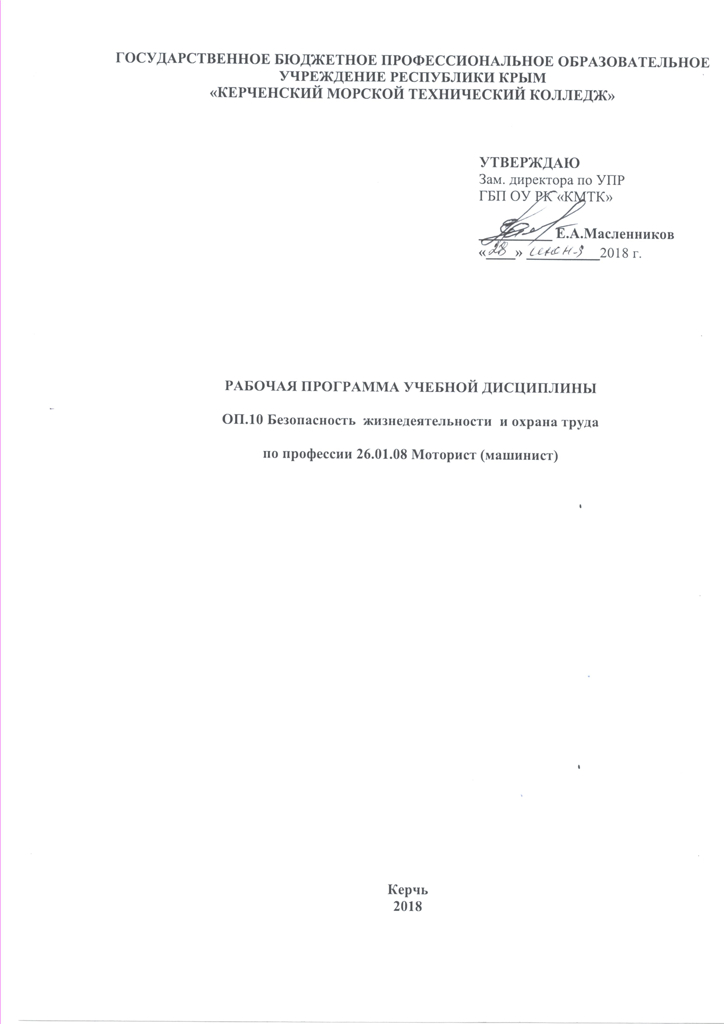 ГОСУДАРСТВЕННОЕ БЮДЖЕТНОЕ ПРОФЕССИОНАЛЬНОЕ ОБРАЗОВАТЕЛЬНОЕ УЧРЕЖДЕНИЕ РЕСПУБЛИКИ КРЫМ«КЕРЧЕНСКИЙ МОРСКОЙ ТЕХНИЧЕСКИЙ КОЛЛЕДЖ»РАБОЧАЯ ПРОГРАММА УЧЕБНОЙ ДИСЦИПЛИНЫОП.10 Безопасность  жизнедеятельности  и охрана трудапо профессии 26.01.08 Моторист (машинист)Керчь2018 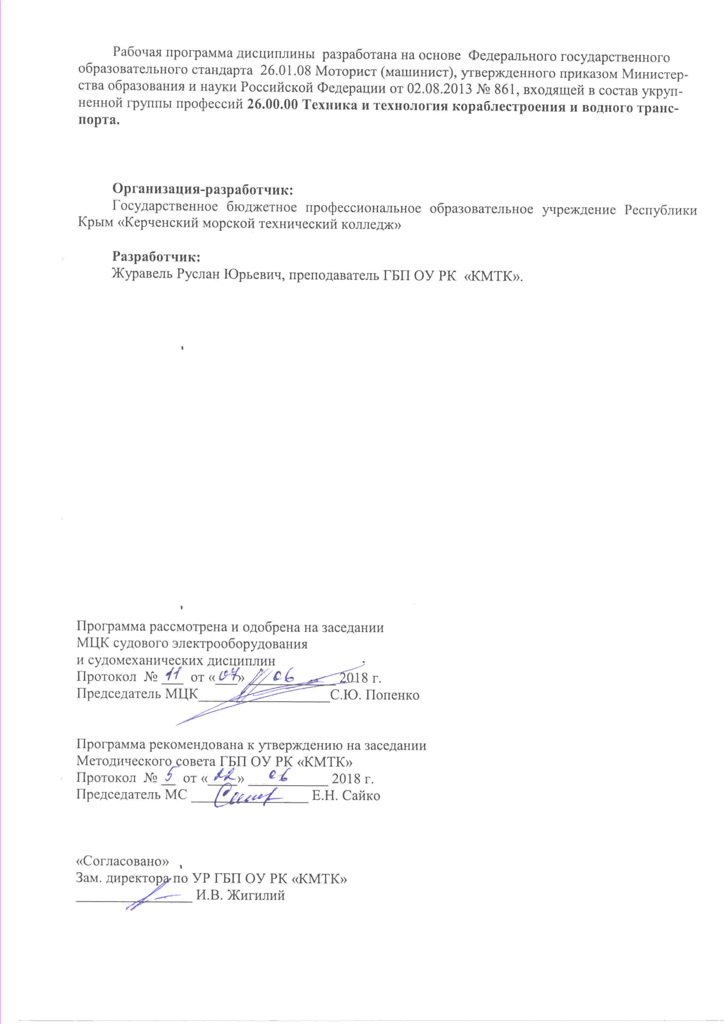 Рабочая программа дисциплины  разработана на основе  Федерального государственного  образовательного стандарта  26.01.08 Моторист (машинист), утвержденного приказом Министерства образования и науки Российской Федерации от 02.08.2013 № 861, входящей в состав укрупненной группы профессий 26.00.00 Техника и технология кораблестроения и водного транспорта.Организация-разработчик:Государственное бюджетное профессиональное образовательное учреждение Республики Крым «Керченский морской технический колледж»Разработчик:Журавель Руслан Юрьевич, преподаватель ГБП ОУ РК  «КМТК».Программа рассмотрена и одобрена на заседании МЦК судового электрооборудования и судомеханических дисциплинПротокол  № ___  от «___» ____________ 2018 г. Председатель МЦК__________________С.Ю. ПопенкоПрограмма рекомендована к утверждению на заседанииМетодического совета ГБП ОУ РК «КМТК»Протокол  № __  от «____» ___________ 2018 г. Председатель МС ________________ Е.Н. Сайко «Согласовано»Зам. директора по УР ГБП ОУ РК «КМТК»________________ И.В. Жигилий			СОДЕРЖАНИЕ1. паспорт ПРОГРАММЫ УЧЕБНОЙ ДИСЦИПЛИНЫОП.10 Безопасность жизнедеятельности и охрана труда1.1. Область применения программыПрограмма учебной дисциплины является частью программы подготовки квалифицированных рабочих, служащих (ППКРС) за счет вариативной части, разработана в соответствии с  Приказом Минтранса России от 17.07.2014 № 188 «Об утверждении типовых основных программ профессионального обучения в области подготовки членов экипажей судов в соответствии с международными требованиями» по профессии 26.01.08 «Моторист (машинист).Программа учебной дисциплины может быть использована в профессиональной подготовке по профессии 26.01.08 «Моторист (машинист)» для лиц, имеющих среднее полное образование, в профессиональном обучении (программы повышения квалификации и переподготовки) по профессии 26.01.08 «Моторист (машинист)» и в дополнительном профессиональном образовании (программы повышения квалификации и переподготовки) по профессии  26.01.08 «Моторист (машинист)» для лиц, имеющих и (или) получающих полное профессиональное или высшее образование.1.2. Место дисциплины в структуре основной профессиональной образовательной программы: дисциплина входит в общепрофессиональный цикл.1.3. Цели и задачи дисциплины – требования к результатам освоения дисциплины:В результате освоения учебной дисциплины обучающийся должен уметь:применять средства пожаротушения, средства индивидуальной защиты и средства по борьбе с водой;использовать индивидуальные и коллективные спасательные средства;спускать и поднимать шлюпки и управлять спасательными шлюпками на веслах, с мотором и под парусами;использовать аптечку первой помощи;В результате освоения учебной дисциплины обучающийся должен знать:правила пожарной безопасности, производственной санитарии и гигиены труда на судне;расположение мест хранения аварийно-спасательных средств и средств пожаротушения, условия включения противопожарных, водоотливных систем, правила постановки аварийного пластыря, цементного ящика, приемы тушения пожаров;приемы оказания первой помощи, индивидуальные приемы выживания, а также вопросы, касающиеся опасности для здоровья и личной безопасности;Согласно ПДНВ-78 с поправками (Таблица A-III/4) минимальные знания, понимание и профессионализм:- Техника безопасности, связанная с работой в машинном отделении.- Системы аварийной сигнализации в машинном отделении и умение различать сигналы, особенно при подаче сигнала о включении газовой системы пожаротушения.1.4. Рекомендуемое количество часов на освоение программы учебной дисциплины:максимальной учебной нагрузки обучающегося 45 часов, в том числе:обязательной аудиторной учебной нагрузки обучающегося 30 часов;самостоятельной работы обучающегося 15 часов.2. СТРУКТУРА И СОДЕРЖАНИЕ УЧЕБНОЙ ДИСЦИПЛИНЫ2.1. Объем учебной дисциплины и виды учебной работы2.2. Тематический план и содержание учебной дисциплины ОП.10 «Безопасность жизнедеятельности и охрана труда» (в соответствии с МК (ПДНВ -78),  таблица А-III/4)1 – ознакомительный (узнавание ранее изученных объектов, свойств); 2 – репродуктивный (выполнение деятельности по образцу, инструкции или под руководством)3 – продуктивный (планирование и самостоятельное выполнение деятельности, решение проблемных задач)3. УСЛОВИЯ РЕАЛИЗАЦИИ УЧЕБНОЙ ДИСЦИПЛИНЫ3.1. Требования к минимальному материально-техническому обеспечениюРеализация учебной дисциплины требует наличия учебного кабинета «Безопасности жизнедеятельности и охрана труда»Оборудование учебного кабинета: Посадочные места по количеству обучающихся.Рабочее место преподавателя.Учебно-наглядные пособия по разделу «Чрезвычайные ситуации природного и техногенного характера, их классификация, последствия».Учебно-наглядные пособия по разделу «Основы медицинских знаний».Медицинские средства обучения.Стенды, макеты, муляжи.Технические средства обучения:Компьютер с программным обеспечением и мультимедиапроектор с экраном.Тренажер для проведения реанимации «Максим».3.2. Информационное обеспечение обученияПеречень учебных изданий, Интернет-ресурсов, дополнительной     литературыОсновные источники:Арустамов Э.А. Безопасность жизнедеятельности	Академия, 2016Косолапова Н.В. Безопасность жизнедеятельности	Академия, 2016\2017Минько В.М. Охрана труда в машиностроении	Академия, 2016Косолапова Н. В., Прокопенко Н. А., Побежимова Е. Л. Безопасность жизнедеятельности: учебник: Рекомендовано ФГАУ «ФИРО». — М.: Издательский центр «Академия», 2013.Косолапова Н. В., Прокопенко Н. А., Побежимова Е. Л. Безопасность жизнедеятельности: Практикум: учеб. пособие. — М.: Издательский центр «Академия», 2013. Дополнительные источники:Справочник неотложной помощи / А.В. Фишкин. – М.: Изд. «Экзамен», 2009.Волков Ю.Ф. Охрана труда и организация службы на судах морского флота	Транспорт, 1986Дмитриев В.И., Обеспечение живучести судов и предотвращение загрязнения окружающей среды, «Моркнига», 2011Кацман Ф.М., Управляемость судов в различных условиях плавания	ГМА им. адм. Макарова, 2005Конституция Российской Федерации. – М.: Юридическая литература, 1993.Федеральный закон «О защите населения и территорий от чрезвычайных ситуаций природного и техногенного характера» от  № 68-ФЗ.Концепция национальной безопасности Российской Федерации // Вестник военной информации. – 2000. - № 5.Палтиевич Р.Л., Смирнов А.Т. Безопасность жизнедеятельности. Программы для образовательных учреждений среднего профессионального образования. –М.: Дрофа, 2010.Интернет-ресурсыЗаконодательные основы безопасности жизнедеятельности. - http://www.consultant.ru/popular;  http://www.zakonrf.infoОфициальный сайт МЧС России: Видеоролики по безопасности жизнедеятельности. - http://www.mchs.gov.ru/info/individual/rules/Videoroliki_po_bezopasnosti_zhiznedeja"Российское образование" - федеральный портал: Безопасность жизнедеятельности . - http://www.edu.ru/modules.php?op=modload&name=Web_Links&file=index&l_op=viewlink&cid=1904&fids[]=306Книги по безопасности жизнедеятельности. - http://ohrana-bgd.narod.ru/knigiBGD.htmlБезопасность жизнедеятельности. Модульная сайт-технология. -  http://life-safety.ru/modulus/ 4. Контроль и оценка результатов освоения УЧЕБНОЙ  ДисциплиныКонтроль и оценка результатов освоения учебной дисциплины осуществляется преподавателем в процессе проведения практических занятий и лабораторных работ, тестирования, при написании контрольной работы5.ЛИСТ ИЗМЕНЕНИЙ, ДОПОЛНЕНИЙ УТВЕРЖДАЮЗам. директора по УПРГБП ОУ РК «КМТК»__________ Е.А.Масленников «____» __________2018 г.СТР.ПАСПОРТ ПРОГРАММЫ УЧЕБНОЙ ДИСЦИПЛИНЫ4СТРУКТУРА и содержание УЧЕБНОЙ ДИСЦИПЛИНЫ5условия РЕАЛИЗАЦИИ УЧЕБНОЙ дисциплины9Контроль и оценка результатов Освоения учебной дисциплины10лист изменений, дополнений11Вид учебной работыКоличество часовМаксимальная учебная нагрузка (всего)45Обязательная аудиторная учебная нагрузка (всего)30в том числе:практические работы2Самостоятельная работа обучающегося (всего)15в том числе:       тематика внеаудиторной самостоятельной работы15Итоговая аттестация в форме зачетаНаименование разделов и темСодержание учебного материала, практические работы, самостоятельная работа обучающихся, курсовая работаСодержание учебного материала, практические работы, самостоятельная работа обучающихся, курсовая работаОбъем часовОбъем часовУровень освоенияУровень освоенияРаздел 1Производственный травматизм.Содержание учебного материалаСодержание учебного материала44Раздел 1Производственный травматизм.1Термины и определения в области охраны труда111,21,2Раздел 1Производственный травматизм.2 Организация работы по охране труда на судах и предприятиях морского транспорта. Выполнение требований ПДНВ - 78 с поправками. 111,21,2Раздел 1Производственный травматизм.3Ответственность за нарушение норм и правил охраны труда.111,21,2Раздел 1Производственный травматизм.4 Классификация и причины производственного травматизма, разбор характерных случаев на флоте.111,21,2Раздел 1Производственный травматизм.Самостоятельная работаОтработка конспекта занятия. Положение о расследовании и ведение учета несчастных случаев на производствеСамостоятельная работаОтработка конспекта занятия. Положение о расследовании и ведение учета несчастных случаев на производстве22Раздел 2Опасные и вредные производственные факторы.Микроклимат судовой среды.Содержание учебного материалаСодержание учебного материала44Раздел 2Опасные и вредные производственные факторы.Микроклимат судовой среды.1 Опасные физические факторы трудового процесса. 111,21,2Раздел 2Опасные и вредные производственные факторы.Микроклимат судовой среды.2 Опасные химические и биологические факторы трудового процесса. Требования ПДНВ - 78 с поправками111,21,2Раздел 2Опасные и вредные производственные факторы.Микроклимат судовой среды.3 Средства индивидуальной и коллективной защиты.  Требования ПДНВ - 78 с поправками111,21,2Раздел 2Опасные и вредные производственные факторы.Микроклимат судовой среды.4 Способы профилактики профессиональных заболеваний. Требования ПДНВ - 78 с поправками111,21,2Раздел 2Опасные и вредные производственные факторы.Микроклимат судовой среды.Самостоятельная работаОтработка конспекта занятия. Электромагнитное излучение, радиоактивное излучение, ультрафиолетовое излучение, лазерное излучение.Самостоятельная работаОтработка конспекта занятия. Электромагнитное излучение, радиоактивное излучение, ультрафиолетовое излучение, лазерное излучение.22Раздел 3Правила безопасности на морских судах. Содержание учебного материалаСодержание учебного материала1010Раздел 3Правила безопасности на морских судах. 1 Основные положения законодательства Российской Федерации (в том числе и международного) в области охраны труда.111,21,2Раздел 3Правила безопасности на морских судах. 2 Техника безопасности на судах.111,21,2Раздел 3Правила безопасности на морских судах. 3Вредные производственные факторы.111,21,2Раздел 3Правила безопасности на морских судах. 4Особенности производственного травматизма. 111,21,2Раздел 3Правила безопасности на морских судах. 5Средства индивидуальной защиты.221,21,2Раздел 3Правила безопасности на морских судах. 6Основы обеспечения безопасности при палубных работах, в том числе на специализированных судах.221,21,2Раздел 3Правила безопасности на морских судах. 7Подготовка к работе в шторм, во льдах, в открытом море при перегрузочных операциях.221,21,2Раздел 3Правила безопасности на морских судах. Самостоятельная работаОтработка конспекта занятия. Работы в рейдовых условиях, на необорудованном берегу и во льдах берегового припая.Самостоятельная работаОтработка конспекта занятия. Работы в рейдовых условиях, на необорудованном берегу и во льдах берегового припая.55Раздел 4Электробезопасность на судах и базах технического обслуживания флота. Содержание учебного материалаСодержание учебного материала44Раздел 4Электробезопасность на судах и базах технического обслуживания флота. 1Понятие электробезопасности на судах, воздействие электрического тока на организм человека, основные причины электротравматизма, меры и средства защиты от поражения электрическим током.111,21,2Раздел 4Электробезопасность на судах и базах технического обслуживания флота. 2 Классификация помещений по степени опасности поражения электрическим током.111,21,2Раздел 4Электробезопасность на судах и базах технического обслуживания флота. 3 Характеристика групп по электробезопасности персонала обслуживающего электроустановки.111,21,2Раздел 4Электробезопасность на судах и базах технического обслуживания флота. 4 Меры безопасности при работе с ручным электроинструментом с переносными электрическими светильниками, техника безопасности при ремонте и обслуживании электрооборудования на судах.111,21,2Раздел 4Электробезопасность на судах и базах технического обслуживания флота. Самостоятельная работаОтработка конспекта занятия. Самостоятельное изучение мер безопасности при работе с ручным электроинструментом, с переносными электрическими светильниками, техника безопасности при ремонте и обслуживании электрооборудования на судах. Изоляция и ее роль в обеспечении электробезопасности на судах.Самостоятельная работаОтработка конспекта занятия. Самостоятельное изучение мер безопасности при работе с ручным электроинструментом, с переносными электрическими светильниками, техника безопасности при ремонте и обслуживании электрооборудования на судах. Изоляция и ее роль в обеспечении электробезопасности на судах.22Раздел 5Противопожарная безопасность на судах и объектах на морском транспорте.Содержание учебного материалаСодержание учебного материала44Раздел 5Противопожарная безопасность на судах и объектах на морском транспорте.1 Организация пожарной охраны в РФ на морском транспорте. 111,21,2Раздел 5Противопожарная безопасность на судах и объектах на морском транспорте.2 Факторы пожара, причины пожара на морских судах.111,21,2Раздел 5Противопожарная безопасность на судах и объектах на морском транспорте.3 Средства и системы тушения пожаров, классификация материалов и веществ пол пожарной опасности.111,21,2Раздел 5Противопожарная безопасность на судах и объектах на морском транспорте.4Организация борьбы с пожарами на судах.111,21,2Раздел 5Противопожарная безопасность на судах и объектах на морском транспорте.Самостоятельная работаОтработка конспекта занятия. Оперативные планы пожаротушения на судах.Самостоятельная работаОтработка конспекта занятия. Оперативные планы пожаротушения на судах.22Раздел 6Оказание доврачебной помощи пострадавшим при несчастных случаях на производстве.Содержание учебного материалаСодержание учебного материала22Раздел 6Оказание доврачебной помощи пострадавшим при несчастных случаях на производстве.1 Анатомия и Физиология человека. Судовая аптечка11,21,2Раздел 6Оказание доврачебной помощи пострадавшим при несчастных случаях на производстве.2 Первая помощь. Очередность действий. Общие принципы оказания первой помощи на борту. Восстановление жизненно важных функций: искусственное дыхание и не прямой массаж сердца.11,21,2Раздел 6Оказание доврачебной помощи пострадавшим при несчастных случаях на производстве.Практические занятияПрактические занятия2Раздел 6Оказание доврачебной помощи пострадавшим при несчастных случаях на производстве.1 Практическая работа №1: Отработка навыков остановки сильного кровотечения. Наложение повязок при ранениях.1Раздел 6Оказание доврачебной помощи пострадавшим при несчастных случаях на производстве.2 Практическая работа №2: Стандарт оказания помощи пострадавшему при закупорке дыхательных путей (пострадавший без сознания)1Раздел 6Оказание доврачебной помощи пострадавшим при несчастных случаях на производстве.Самостоятельная работаОтработка конспекта занятия. Медицинская помощь потерпевшим кораблекрушение и спасенным лицам. Самостоятельное изучение способов оказания первой медицинской помощи при несчастных случаях. Индивидуальные задания по отработке навыков оказания первой медицинской помощи при несчастных случаях. Подготовка докладов.Самостоятельная работаОтработка конспекта занятия. Медицинская помощь потерпевшим кораблекрушение и спасенным лицам. Самостоятельное изучение способов оказания первой медицинской помощи при несчастных случаях. Индивидуальные задания по отработке навыков оказания первой медицинской помощи при несчастных случаях. Подготовка докладов.2Всего часов Всего часов 4545Итоговая форма контроля в форме зачетаИтоговая форма контроля в форме зачетаРезультаты обучения (освоенные умения, усвоенные знания)Основные показатели оценки результатаУметь:применять средства пожаротушения, средства индивидуальной защиты и средства по борьбе с водой;Демонстрация умения пользоваться первичными средствами пожаротушения и оценка правильности их применения использовать индивидуальные и коллективные спасательные средства;Демонстрация умения пользоваться индивидуальными и коллективными спасательными средствами.спускать и поднимать шлюпки и управлять спасательными шлюпками на веслах, с мотором и под парусами;Демонстрация умения пользоваться и управлять шлюпками использовать аптечку первой помощи;Демонстрация умения оказывать первую помощь пострадавшим, Знать:правила пожарной безопасности, производственной санитарии и гигиены труда на судне;Понимание правил пожарной безопасности, производственной санитарии и гигиены труда на суднерасположение мест хранения аварийно-спасательных средств и средств пожаротушения, условия включения противопожарных, водоотливных систем, правила постановки аварийного пластыря, цементного ящика, приемы тушения пожаров;Знание расположения мест хранения аварийно-спасательных средств и средств пожаротушения, а также условий включения противопожарных, водоотливных систем, правил постановки аварийного пластыря, цементного ящика, приемом тушения пожаров;приемы оказания первой помощи, индивидуальные приемы выживания, а также вопросы, касающиеся опасности для здоровья и личной безопасности;Знание методов оказания первой помощи при различных травмах и заболеванияхСогласно ПДНВ-78 с поправками (Таблица A-III/4):Согласно ПДНВ-78 с поправками (Таблица A-III/4):Функция: Судовые механические установки на вспомогательном уровне Функция: Судовые механические установки на вспомогательном уровне Функция: Судовые механические установки на вспомогательном уровне К-1Выполнение обычных обязанностей по вахте в машинном отделении, которые поручаются лицам рядового составаПонимание команд и умение быть понятным по вопросам, относящимся к обязанностям по несению вахтыСвязь четкая и точная, и в случае, если информация или инструкции по несению вахты неясно поняты, у лица командного состава, несущего вахту, запрашивается совет или разъяснение.Несение, передача и уход с вахты соответствуют принятым практике и процедурам.Дата внесения изменении, дополнений Номер листа/раздела рабочей программыКраткое содержание измененияОснования для внесения измененийПодпись лица, которое вносит изменения